Verarbeitungshinweis:Die technischen Richtlinien des Herstellers werden beachtet.Gleichwertigkeit:Sofern in den Vorbemerkungen oder Positionen nichts anderes festgelegt ist,gelten als Kriterien der Gleichwertigkeit von beispielhaft angeführtenAusführungen alle technischen Spezifikationen, die im Leistungsverzeichnisbeschrieben sind, sowie die besonderen Eigenschaften, die in den technischenUnterlagen des Erzeugers der beispielhaft angeführten Ausführung angegebensind.Wird in der Bieterlücke eine gleichwertige Ausführung angeboten, sind alle derbeispielhaften Ausführung entsprechenden technischen Spezifikationen,eventuell in einem Beiblatt, angegeben.Estrichnenndicke: _____ mm (mind. 50 mm auf tragendem Beton-/Estrichuntergrund; mind. 200 mm auf tragfähigem Schotterbett)Geplanter Belag:	__________________________ (z.B. Naturstein)Verkehrslasten:	_________ kN/m² Flächenlast (max. 2 kN/m²)				_________ kN Einzellast (max. 2 kN)Produkt: 	ARDEX A 14 Bindemittel für Drainagemörtel	oder gleichwertig	Fabrikat / Typ:  '........................................'Die Haftschlämme auf den vorbereiteten Untergrund (frei von Schmutz, Staub und anderen Trennmitteln; evtl. vorhandene Risse mit geeigneten Produkten kraftschlüssig verharzen) mittels geeignetem Besen intensiv aufbringen. Anschließend wird der Zementverbundestrich frisch in frisch eingebaut. Die Haftschlämme besitzt zum Erkennen der offenen Zeit einen grünen Farbindikator.Produkt: 		ARDEX A 18 Haftschlämme	oder gleichwertig      Fabrikat / Typ:  '........................................'Estrichfugen sind gemäß Fugenplan und Vorgaben des Planers herzustellen. Epoxiestrich verdichten und mit einem Teller- oder/und Schwertglätter glatt abziehen.Estrichnenndicke: _____ mmProdukte: 		ARDEX EP 25 Epoxiestrich	oder gleichwertig       Fabrikat / Typ:  '........................................'	ARDEX SPS Spezialsand	oder gleichwertig       Fabrikat / Typ:  '........................................'Emissionsgeprüft und überwacht nach DIBt-Grundsätzen. Nach 12 Stunden begehbar, nach 24 Stunden verlegereif mit allen Belägen. Pumpbar mit herkömmlichen Misch- und Förderkesseln. Zweikomponentig mit ARDEX SPS Spezialsand gestreckt. Verbundabdichtungsarbeiten werden direkt auf dem erhärteten Epoxidharzestrich ausgeführt und an die angrenzenden Abdichtungen angedichtet.Estrichfugen sind gemäß Fugenplan und Vorgaben des Planers herzustellen. Epoxiestrich verdichten und mit einem Teller- oder/und Schwertglätter glatt abziehen.Produkte: 		ARDEX EP 25 Epoxiestrich	oder gleichwertig       Fabrikat / Typ:  '........................................'	ARDEX SPS Spezialsand	oder gleichwertig       Fabrikat / Typ:  '........................................'Richtrezeptur (Erstprüfung empfohlen):    ARDEX A 28 Schnellestrich Bindemittel		62,5 kg    Estrichsand Sieblinie A8 - C8 gemäß DIN 1045 Teil 2	300 kg    Wasser-Bindemittel-Wert:			≤ 0,42Die Verlegereife ist bei folgenden Feuchtegehalten/Wartezeiten erreicht:Fliesen und unempfindliche Natursteine im Dünn-, Mittel- und Dickbett	- (unbeheizt ca. 1 Tag; beheizt ≤ 2,0 CM-%)Empfindliche Natursteine im Dünn-, Mittel- und Dickbett 		- (unbeheizt ca. 4 Tage bzw. ≤ 2,0 CM-%; beheizt ≤ 2,0 CM-%)Elastische und textile Bodenbeläge sowie Parkett	- (unbeheizt ca. 4 Tage bzw. ≤ 2,0 CM-%; beheizt ≤ 1,8 CM-%)	Estrichnenndicke: _____ mmEstrich auf Dämmlage nach DIN 18560-2Geplante Nutzung: 	__________________________ (z.B. Gewerbebau)Geplanter Belag:	__________________________ (z.B. Fliesen)Verkehrslasten:	_______ kN/m² Flächenlast  _______ kN EinzellastProdukt: 		ARDEX A 28 Schnellestrich-Bindemittel	oder gleichwertig       Fabrikat / Typ:  '........................................'			Estrichsand Sieblinie A8 - C8 gemäß DIN 1045 Teil 2Richtrezeptur (Erstprüfung empfohlen):    ARDEX A 35 Schnellzement			62,5 kg    Estrichsand Sieblinie A8 - C8 gemäß DIN 1045 Teil 2	300 kgBegehbarkeit des Estrichs bereits nach 4 Stunden.Belegereif für alle Beläge nach einem Tag.Estrichnenndicke: _____ mmEstrich auf Dämmlage nach DIN 18560-2Geplante Nutzung: 	__________________________ (z.B. Wohnungsbau)Geplanter Belag:	__________________________ (z.B. PVC)Verkehrslasten:	_______ kN/m² Flächenlast  _______ kN EinzellastProduket: 	ARDEX A 35 Schnellzement	oder gleichwertig      Fabrikat / Typ:  '........................................'	Estrichsand Sieblinie A8 - C8 gemäß DIN 1045 Teil 2    Wasser/Werktrockenmörtel Verhältnis:	0,08Begehbarkeit des Estrichs bereits nach 3 Stunden.Nach 1 Tag verlegereif und voll nutzbarEstrichnenndicke: _____ mmEstrich auf Dämmlage nach DIN 18560-2Geplante Nutzung: 	__________________________ (z.B. Wohnungsbau)Geplanter Belag:	__________________________ (z.B. PVC)Verkehrslasten:	_______ kN/m² Flächenlast  _______ kN EinzellastProdukt: 	ARDEX A 35 MIX Schnellmörtel	oder gleichwertig     Fabrikat / Typ:  '........................................'Richtrezeptur (Erstprüfung empfohlen):    ARDEX A 38 4-Stunden-Bindemittel			62,5 kg    Estrichsand Sieblinie A8 - C8 gemäß DIN 1045 Teil 2	300 kg    Wasser-Bindemittel-Wert:			≤ 0,44Die Verlegereife ist bei folgenden Feuchtegehalten/Wartezeiten erreicht:Fliesen und unempfindliche Natursteine im Dünn-, Mittel- und Dickbett	- (unbeheizt ca. 4 / 8 Stunden; beheizt ≤ 2,0 CM-%) Empfindliche Natursteine im Dünn-, Mittel- und Dickbett 		- (unbeheizt ca. 1 Tag bzw. ≤ 2,0 CM-%; beheizt ≤ 2,0 CM-%)Elastische und textile Bodenbeläge sowie Parkett	- (unbeheizt ≤ 2,0 CM-%; beheizt ≤ 1,8 CM-%)	Estrichnenndicke: _____ mmEstrich auf Trennlage nach DIN 18560-4Geplante Nutzung: 	__________________________ (z.B. Gewerbebau)Geplanter Belag:	__________________________ (z.B. Fliesen)Verkehrslasten:	_______ kN/m² Flächenlast  _______ kN EinzellastProdukte: 	ARDEX A 38 4 Stunden-Estrichbindemittel	oder gleichwertig     Fabrikat / Typ:  '........................................'	Estrichsand Sieblinie A8 - C8 gemäß DIN 1045 Teil 2Richtrezeptur (Erstprüfung empfohlen):    ARDEX A 38 4-Stunden-Bindemittel			62,5 kg    Estrichsand Sieblinie A8 - C8 gemäß DIN 1045 Teil 2	300 kg    Wasser-Bindemittel-Wert:			≤ 0,44Die Verlegereife ist bei folgenden Feuchtegehalten/Wartezeiten erreicht:Fliesen und unempfindliche Natursteine im Dünn-, Mittel- und Dickbett	- (unbeheizt ca. 4 / 8 Stunden; beheizt ≤ 2,0 CM-%)Empfindliche Natursteine im Dünn-, Mittel- und Dickbett 		- (unbeheizt ca. 1 Tag bzw. ≤ 2,0 CM-%; beheizt ≤ 2,0 CM-%)Elastische und textile Bodenbeläge sowie Parkett	- (unbeheizt ≤ 2,0 CM-%; beheizt ≤ 1,8 CM-%)	Estrichnenndicke: _____ mmEstrich auf Dämmlage nach DIN 18560-2Geplante Nutzung: 	__________________________ (z.B. Gewerbebau)Geplanter Belag:	__________________________ (z.B. Fliesen)Verkehrslasten:	_______ kN/m² Flächenlast  _______ kN EinzellastProdukte: 	ARDEX A 38 4 Stunden-Estrichbindemittel	oder gleichwertig     Fabrikat / Typ:  '........................................'	Estrichsand Sieblinie A8 - C8 gemäß DIN 1045 Teil 2    Wasser/Werktrockenmörtel Verhältnis:	0,07Estrichnenndicke: _____ mmEstrich auf Dämmlage nach DIN 18560-2Geplante Nutzung: 	__________________________ (z.B. Gewerbebau)Geplanter Belag:	__________________________ (z.B. Fliesen)Verkehrslasten:	_______ kN/m² Flächenlast  _______ kN EinzellastProdukt:  	ARDEX A 38 MIX 4 Stunden-Estrich	oder gleichwertig     Fabrikat / Typ:  '........................................'Richtrezeptur (Erstprüfung empfohlen):    ARDEX A 58 Schwundarmer Schnellestrich-Zement	62,5 kg    Estrichsand Sieblinie A8 - C8 gemäß DIN 1045 Teil 2	300 kg    Wasser-Bindemittel-Wert:			≤ 0,42Die Verlegereife ist bei folgenden Feuchtegehalten/Wartezeiten erreicht:Fliesen und unempfindliche Natursteine im Dünn-, Mittel- und Dickbett	- (unbeheizt ca. 1 Tag; beheizt ≤ 2,0 CM-%)Empfindliche Natursteine im Dünn-, Mittel- und Dickbett 		- (unbeheizt ca. 4 Tage bzw. ≤ 2,0 CM-%; beheizt ≤ 2,0 CM-%)Elastische und textile Bodenbeläge sowie Parkett	- (unbeheizt ≤ 2,0 CM-%; beheizt ≤ 1,8 CM-%)	Estrichnenndicke: _____ mmEstrich auf Dämmlage nach DIN 18560-2Geplante Nutzung: 	__________________________ (z.B. Gewerbebau)Geplanter Belag:	__________________________ (z.B. Fliesen)Verkehrslasten:	_______ kN/m² Flächenlast  _______ kN EinzellastProdukte: 	ARDEX A 58 Schwundarmer Schnellestrich-Zement	oder gleichwertig     Fabrikat / Typ:  '........................................'             	Estrichsand Sieblinie A8 - C8 gemäß DIN 1045 Teil 2Richtrezeptur (Erstprüfung empfohlen):    ARDEX A 58 Schwundarmer Schnellestrich-Zement 	62,5 kg    Estrichsand Sieblinie A8 - C8 gemäß DIN 1045 Teil 2 	300 kg    Wasser-Bindemittel-Wert:			≤ 0,42Die Verlegereife ist bei folgenden Feuchtegehalten/Wartezeiten erreicht:Fliesen und unempfindliche Natursteine im Dünn-, Mittel- und Dickbett	- (unbeheizt ca. 1 Tag; beheizt ≤ 2,0 CM-%)Empfindliche Natursteine im Dünn-, Mittel- und Dickbett 		- (unbeheizt ca. 4 Tage bzw. ≤ 2,0 CM-%; beheizt ≤ 2,0 CM-%)Elastische und textile Bodenbeläge sowie Parkett	- (unbeheizt ≤ 2,0 CM-%; beheizt ≤ 1,8 CM-%)	Estrichnenndicke: _____ mmEstrich auf Dämmlage nach DIN 18560-2Geplante Nutzung: 	__________________________ (z.B. Gewerbebau)Geplanter Belag:	__________________________ (z.B. Fliesen)Verkehrslasten:	_______ kN/m² Flächenlast  _______ kN EinzellastProdukte: 	ARDEX A 58 Schwundarmer Schnellestrich-Zement	oder gleichwertig     Fabrikat / Typ:  '........................................'             	Estrichsand Sieblinie A8 - C8 gemäß DIN 1045 Teil 2Richtrezeptur (Erstprüfung empfohlen):    ARDEX A 58 Schwundarmer Schnellestrich-Zement	62,5 kg    Estrichsand Sieblinie A8 - C8 gemäß DIN 1045 Teil 2	300 kg    Wasser-Bindemittel-Wert:			≤ 0,42Die Verlegereife ist bei folgenden Feuchtegehalten/Wartezeiten erreicht:Fliesen und unempfindliche Natursteine im Dünn-, Mittel- und Dickbett	- (unbeheizt ca. 1 Tag; beheizt ≤ 2,0 CM-%)Empfindliche Natursteine im Dünn-, Mittel- und Dickbett 		- (unbeheizt ca. 4 Tage bzw. ≤ 2,0 CM-%; beheizt ≤ 2,0 CM-%)Elastische und textile Bodenbeläge sowie Parkett	- (unbeheizt ≤ 2,0 CM-%; beheizt ≤ 1,8 CM-%)	Estrichnenndicke: _____ mmGeplante Nutzung: 	__________________________ (z.B. Gewerbebau)Geplanter Belag:	__________________________ (z.B. Fliesen)Verkehrslasten:	_______ kN/m² Flächenlast  _______ kN EinzellastProdukte: 	ARDEX A 58 Schwundarmer Schnellestrich-Zement	oder gleichwertig     Fabrikat / Typ:  '........................................'             	Estrichsand Sieblinie A8 - C8 gemäß DIN 1045 Teil 2Richtrezeptur (Erstprüfung empfohlen):    ARDEX A 58 Schwundarmer Schnellestrich-Zement	75 kg    Estrichsand Sieblinie A8 - C8 gemäß DIN 1045 Teil 2	300 kg    Wasser-Bindemittel-Wert:			≤ 0,42Inklusive 2-maliges Glätten der Oberfläche mittels Tellerglätter, ggf. Flügelglättung nach einsetzen der ersten Frühfestigkeit (ca. 30-60 Minuten nach Einbau,  je nach klimatischen Bedingungen).Anforderungen an den EstrichBegehbarkeit nach maximal 12 StundenReinigungs- und Sichtoptik-Schliff frühstens nach 1 Tag und spätestens nach 3 TagenEstrichnenndicke: _____ mmEstrich auf Dämmlage nach DIN 18560-2Geplante Nutzung: 	__________________________Verkehrslasten:	_______ kN/m² Flächenlast  _______ kN EinzellastProdukte: 	ARDEX A 58 Schwundarmer Schnellestrich-Zement	oder gleichwertig     Fabrikat / Typ:  '........................................'             	Estrichsand Sieblinie A8 - B8 gemäß DIN 1045 Teil 2Um eine kraftschlüssige Verbindung zu dem Altuntergrund herzustellen ist der Untergrund mit geeigneten Haftbrücken im System vorzubehandeln. Die Ebenheit muss den Toleranzen der DIN 18202 genügen.Produkte: 	ARDEX A 58 Schwundarmer Schnellestrich-Zement	oder gleichwertig     Fabrikat / Typ:  '........................................'             	Estrichsand Sieblinie A8 - C8 gemäß DIN 1045 Teil 2Richtrezeptur (Erstprüfung empfohlen):    ARDEX A 60 Hochbelastbarer Schnellestrich-Zement	80 kg    Estrichsand Sieblinie A8 - C8 gemäß DIN 1045 Teil 2	320 kg    Wasser-Bindemittel-Wert:			≤ 0,42Die Verlegereife ist bei folgenden Wartezeiten erreicht:Nach 1 Tag verlegereif für Fliesen, Naturwerkstein- und Betonwerksteinplatten.Nach 4 Tagen verlegereif für elastische und textile Beläge sowie Parkett.Nach 4 Tagen beschichtbar.Auch als Nutzestrich einsetzbar.Estrichnenndicke: _____ mmGeplante Nutzung: 	__________________________ (z.B. Gewerbebau)Verkehrslasten:	_______ kN/m² Flächenlast  _______ kN EinzellastProdukt:                          ARDEX A 60 Hochbelastbarer Schnellestrich-Zement                          oder gleichwertig Fabrikat / Typ:  '........................................'                          Estrichsand Sieblinie A8 - C8 gemäß DIN 1045 Teil 2Richtrezeptur (Erstprüfung empfohlen):    ARDEX A 60 Hochbelastbarer Schnellestrich-Zement 	70 kg    Estrichsand Sieblinie A8 - C8 gemäß DIN 1045 Teil 2	320 kg    Wasser-Bindemittel-Wert:			≤ 0,42Die Verlegereife ist bei folgenden Wartezeiten erreicht:Fliesen und unempfindliche Natursteine im Dünn-, Mittel- und Dickbett	- (unbeheizt ca. 1 Tag; beheizt ≤ 2,0 CM-%)Empfindliche Natursteine im Dünn-, Mittel- und Dickbett 		- (unbeheizt ca. 4 Tage bzw. ≤ 2,0 CM-%; beheizt ≤ 2,0 CM-%)Elastische und textile Bodenbeläge sowie Parkett	- (unbeheizt ≤ 2,0 CM-%; beheizt ≤ 1,8 CM-%)	Nach 4 Tagen beschichtbar.Auch als Nutzestrich einsetzbar.Estrichnenndicke: _____ mmEstrich auf Dämmlage nach DIN 18560-2Geplante Nutzung: 	__________________________ (z.B. Gewerbebau)Geplanter Belag:	__________________________ (z.B. Fliesen)Verkehrslasten:	_______ kN/m² Flächenlast  _______ kN EinzellastProdukt:	ARDEX A 60 Hochbelastbarer Schnellestrich-Zement	oder gleichwertig     Fabrikat / Typ:  '........................................'               	Estrichsand Sieblinie A8 - C8 gemäß DIN 1045 Teil 2Richtrezeptur (Erstprüfung empfohlen):    ARDEX A 60 Hochbelastbarer Schnellestrich-Zement 	80 kg    Estrichsand Sieblinie A8 - C8 gemäß DIN 1045 Teil 2	320 kg    Wasser-Bindemittel-Wert:			≤ 0,42Die Verlegereife ist bei folgenden Wartezeiten erreicht:Fliesen und unempfindliche Natursteine im Dünn-, Mittel- und Dickbett	- (unbeheizt ca. 1 Tag; beheizt ≤ 2,0 CM-%)Empfindliche Natursteine im Dünn-, Mittel- und Dickbett 		- (unbeheizt ca. 4 Tage bzw. ≤ 2,0 CM-%; beheizt ≤ 2,0 CM-%)Elastische und textile Bodenbeläge sowie Parkett	- (unbeheizt ≤ 2,0 CM-%; beheizt ≤ 1,8 CM-%)	Nach 4 Tagen beschichtbar.Auch als Nutzestrich einsetzbar.Estrichnenndicke: _____ mmEstrich auf Dämmlage nach DIN 18560-2Geplante Nutzung: 	__________________________ (z.B. Gewerbebau)Geplanter Belag:	__________________________ (z.B. Fliesen)Verkehrslasten:	_______ kN/m² Flächenlast  _______ kN EinzellastProdukt:	ARDEX A 60 Hochbelastbarer Schnellestrich-Zement	oder gleichwertig     Fabrikat / Typ:  '........................................'               	Estrichsand Sieblinie A8 - C8 gemäß DIN 1045 Teil 2ARDEX GmbH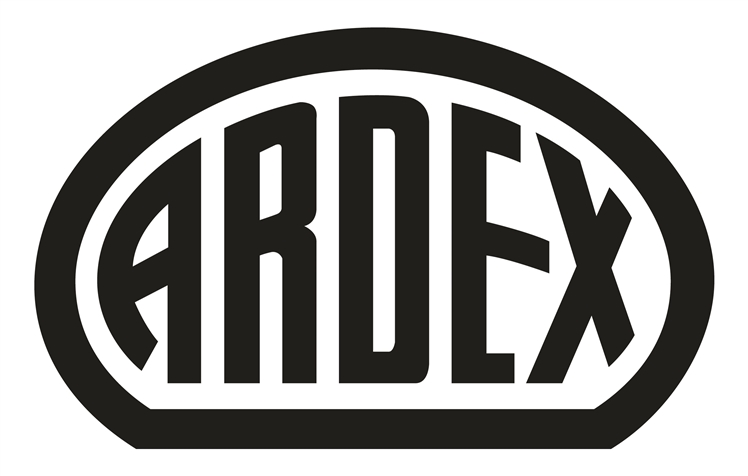 Inhaltsverzeichnis2Produktgruppe 2 Estrichverlegung.......................................................12.1Produkt A 14...........................................................................................22.1.1Drainageestrich im Außenbereich zur Aufnahme von Natursteinen herstellen CT-C16-F2........................................................................................................................22.2Produkt A 18...........................................................................................32.2.1Zementgebundene Haftbrücke aufbringen.......................................................................32.3Produkt EP 25.........................................................................................42.3.1Herstellen einer dünnen Lastverteilungsschicht...............................................................42.3.2Herstellen eines Gefälleestrichs im privaten Duschbereich mit einem 2-K epoxidharzgebundenen Estrich........................................................................................52.4Produkt A 28...........................................................................................62.4.1Zementschnellestrich auf Dämmlage nach DIN 18560-2 der Festigkeitsklasse CT-C40-F5........................................................................................................................62.5Produkt A 35...........................................................................................72.5.1Zementschnellestrich auf Dämmlage nach DIN 18560-2 der Festigkeitsklasse CT-C35-F6........................................................................................................................72.6Produkt A 35 MIX....................................................................................82.6.1Zementschnellestrich aus Werktrockenmörtel gemäß DIN 18560-2 der Festigkeitsklasse CT-C35-F6...........................................................................................82.7Produkt A38............................................................................................92.7.1Zementschnellestrich auf Trennlage nach DIN 18560-4 der Festigkeitsklasse CT-C40-F5........................................................................................................................92.7.2Zementschnellestrich auf Dämmlage nach DIN 18560-2 der Festigkeitsklasse CT-C40-F5........................................................................................................................102.8Produkt A 38 MIX....................................................................................112.8.1Zementschnellestrich aus Werktrockenmörtel gemäß DIN 18560-2 der Festigkeitsklasse CT-C40-F5...........................................................................................112.9Produkt A 58...........................................................................................122.9.1Zementschnellestrich auf Dämmlage nach DIN 18560-2 der Festigkeitsklasse CT-C45-F5........................................................................................................................122.9.2Zementschnellestrich auf Trennlage nach DIN 18560-4 der Festigkeitsklasse CT-C45-F5........................................................................................................................13ARDEX GmbH, Friedrich-Ebert-Straße 45, D-58453 WittenTel.: +49(0)2302 664-617, Fax: (0)2302 664-375, kundendienst@ardex.de, www.ardex.deARDEX GmbH2.9.3Zementschnellestrich im Verbund nach DIN 18560-3 der Festigkeitsklasse CT-C45-F5....................................................................................................................................................................................................................................................................................................................................................................................................................................................................................................................142.9.4Sichtestrich aus Zementschnellestrich CT-C50-F6 auf Dämmlage liefern und fachgerecht einbauen.......................................................................................................152.9.5Ausgleichsestrich aus Zementschnellestrich liefern und fachgerecht einbauen..............162.10Produkt A 60...........................................................................................172.10.1Zementschnellestrich im Verbund nach DIN 18560-3 der Festigkeitsklasse CT-C50-F7....................................................................................................................................................................................................................................................................................................................................................................................................................................................................................................................172.10.2Zementschnellestrich auf Dämmlage nach DIN 18560-2 der Festigkeitsklasse CT-C50-F6........................................................................................................................182.10.3Zementschnellestrich auf Trennlage nach DIN 18560-4 der Festigkeitsklasse CT-C50-F7........................................................................................................................19ARDEX GmbH, Friedrich-Ebert-Straße 45, D-58453 WittenTel.: +49(0)2302 664-617, Fax: (0)2302 664-375, kundendienst@ardex.de, www.ardex.deARDEX GmbHARDEX GmbHARDEX GmbH14.11.2017Leistungsverzeichnis BlankettLeistungsverzeichnis BlankettSeite 1 / 20Seite 1 / 20Seite 1 / 20PositionBeschreibungMengeEinhEPGP2Produktgruppe 2 EstrichverlegungEstricharbeitenEstricharbeiten:ARDEX GmbH, Friedrich-Ebert-Straße 45, D-58453 WittenTel.: +49(0)2302 664-617, Fax: (0)2302 664-375, kundendienst@ardex.de, www.ardex.deARDEX GmbHARDEX GmbHARDEX GmbH14.11.2017Leistungsverzeichnis BlankettLeistungsverzeichnis BlankettSeite 2 / 20Seite 2 / 20Seite 2 / 202Produktgruppe 2 EstrichverlegungPositionBeschreibungMengeEinhEPGP2.1Produkt A 142.1.1Drainageestrich im Außenbereich zur Aufnahme von Natursteinen herstellen CT-C16-F2Fachgerechtes Herstellen eines drainfähigen Estrichs zur Aufnahme von Naturwerksteinplatten, keramischen Fliesen, Betonwerksteinplatten und Gehwegplatten oder Pflastersteinen mit einem hydraulisch schnell erhärtendem, hydrophoben, schnell trocknenden (ARDURAPID Plus Effekt) Bindemittel für Drainagemörtel gemäß DIN 13813 der Festigkeitsklasse CT-C16-F2 mit Kies oder Edelsplit der Körnung 2/8, 2/5 oder 4/8 mm auf Trennlage. In Verbindung mit ARDEX Systemprodukten ist eine verfärbungs- und ausblühungsfreie Verlegung von Fliesen und Platten auf dem Drainageestrich möglich.0m²........................................2.1 Produkt A 14	....................ARDEX GmbH, Friedrich-Ebert-Straße 45, D-58453 WittenTel.: +49(0)2302 664-617, Fax: (0)2302 664-375, kundendienst@ardex.de, www.ardex.deARDEX GmbHARDEX GmbHARDEX GmbH14.11.2017Leistungsverzeichnis BlankettLeistungsverzeichnis BlankettSeite 3 / 20Seite 3 / 20Seite 3 / 202Produktgruppe 2 EstrichverlegungPositionBeschreibungMengeEinhEPGP2.2Produkt A 182.2.1Zementgebundene Haftbrücke aufbringenLiefern und Einbauen einer zementgebundenen, sehr emissionsarmen (EMICODE EC 1 Plus) und kunststoffvergüteten Haftschlämme mit Farbindikator und langer Verarbeitungs- und Einlegezeit zur Aufnahme eines Zementverbundestrichs auf Beton, Zementestrichen sowie anderen geeigneten Untergründen, wie z.B. alten Terrazzo-, Fliesen – und Betonwerksteinbelägen.0m²........................................2.2 Produkt A 18	....................ARDEX GmbH, Friedrich-Ebert-Straße 45, D-58453 WittenTel.: +49(0)2302 664-617, Fax: (0)2302 664-375, kundendienst@ardex.de, www.ardex.deARDEX GmbHARDEX GmbHARDEX GmbH14.11.2017Leistungsverzeichnis BlankettLeistungsverzeichnis BlankettSeite 4 / 20Seite 4 / 20Seite 4 / 20PositionBeschreibungMengeEinhEPGP2.3Produkt EP 252.3.1Herstellen einer dünnen LastverteilungsschichtHerstellen eines schnell nutzbaren, lösemittel- und wasserfreien Epoxidharzestriches in dünnen Schichtdicken im Verbund (ab 15 mm), auf Trennlage sowie auf Dämmschicht (ab 25 mm) der Mindestgüte SR-C40-F10-B2,0 gemäß der DIN EN 13813. Emissionsgeprüft und überwacht nach DIBt-Grundsätzen. Nach 12 Stunden begehbar, nach 24 Stunden verlegereif mit allen Belägen. Zur Herstellung von Heizestrichen geeignet. Pumpbar mit herkömmlichen Misch- und Förderkesseln. Zweikomponentig mit ARDEX SPS Spezialsand gestreckt. In unterschiedlichen Schichtstärken im Gefälle einsetzbar.0m²........................................Übertrag: ....................ARDEX GmbH, Friedrich-Ebert-Straße 45, D-58453 WittenTel.: +49(0)2302 664-617, Fax: (0)2302 664-375, kundendienst@ardex.de, www.ardex.deARDEX GmbHARDEX GmbHARDEX GmbH14.11.2017Leistungsverzeichnis BlankettLeistungsverzeichnis BlankettSeite 5 / 20Seite 5 / 20Seite 5 / 20PositionBeschreibungMengeEinhEPGPÜbertrag: ....................2.3.2Herstellen eines Gefälleestrichs im privaten Duschbereich mit einem 2-K epoxidharzgebundenen EstrichHerstellen eines schnell nutzbaren, lösemittel- und wasserfreien Epoxidharzestriches im privaten Duschbereich auf Dämmung mit oder ohne Fußbodenheizung in dünnen Schichtdicken (Mindestschichtdicke auf Dämmlage bzw. über Heizrohr 25 mm) der Mindestgüte SR-C40-F10-B2,0 gemäß der DIN EN 13813.0m²........................................2.3 Produkt EP 25	....................ARDEX GmbH, Friedrich-Ebert-Straße 45, D-58453 WittenTel.: +49(0)2302 664-617, Fax: (0)2302 664-375, kundendienst@ardex.de, www.ardex.deARDEX GmbHARDEX GmbHARDEX GmbH14.11.2017Leistungsverzeichnis BlankettLeistungsverzeichnis BlankettSeite 6 / 20Seite 6 / 20Seite 6 / 202Produktgruppe 2 EstrichverlegungPositionBeschreibungMengeEinhEPGP2.4Produkt A 282.4.1Zementschnellestrich auf Dämmlage nach DIN 18560-2 der Festigkeitsklasse CT-C40-F5Liefern und fachgerechtes Einbauen eines schwund- und spannungsarmen, hydraulisch schnell erhärtendem, schnell trocknenden (ARDURAPID Effekt), früh nutz- und begehbaren und sehr emissionsarmen (EMICODE EC 1 Plus R) Zement-Schnellestrichs aus ternärem Schnellzement-Bindemittel mit extra langer Verarbeitungszeit im Innenbereich nach DIN 18560-2 mit der Festigkeitsklasse CT-C40-F5 auf den in den Vorpositionen beschriebenen Untergrund. Der Estrich ist gemäß den Technischen Richtlinien des Herstellers sorgfältig und homogene zu Verdichten sowie in richtiger Höhenlage ebenflächig nach den Anforderungen gemäß DIN 18202 Tab. 3, Zeile 3, einzubauen. Inklusive Oberfläche abreiben und glätten.0m²........................................2.4 Produkt A 28	....................ARDEX GmbH, Friedrich-Ebert-Straße 45, D-58453 WittenTel.: +49(0)2302 664-617, Fax: (0)2302 664-375, kundendienst@ardex.de, www.ardex.deARDEX GmbHARDEX GmbHARDEX GmbH14.11.2017Leistungsverzeichnis BlankettLeistungsverzeichnis BlankettSeite 7 / 20Seite 7 / 20Seite 7 / 202Produktgruppe 2 EstrichverlegungPositionBeschreibungMengeEinhEPGP2.5Produkt A 352.5.1Zementschnellestrich auf Dämmlage nach DIN 18560-2 der Festigkeitsklasse CT-C35-F6Liefern und fachgerechtes Einbauen eines hydraulisch schnell erhärtendem, schnell trocknenden (ARDURAPID Effekt), früh nutz-, begeh- und belegereifen und sehr emissionsarmen (EMICODE EC 1 Plus R) Zement-Schnellestrichs aus ternärem Schnellzement-Bindemittel im Innenbereich nach DIN 18560-2 mit der Festigkeitsklasse CT-C35-F6 auf den in den Vorpositionen beschriebenen Untergrund. Der Estrich ist gemäß den Technischen Richtlinien des Herstellers sorgfältig und homogene zu Verdichten sowie in richtiger Höhenlage ebenflächig nach den Anforderungen gemäß DIN 18202 Tab. 3, Zeile 3, einzubauen. Inklusive Oberfläche abreiben und glätten.0m²........................................2.5 Produkt A 35	....................ARDEX GmbH, Friedrich-Ebert-Straße 45, D-58453 WittenTel.: +49(0)2302 664-617, Fax: (0)2302 664-375, kundendienst@ardex.de, www.ardex.deARDEX GmbHARDEX GmbHARDEX GmbH14.11.2017Leistungsverzeichnis BlankettLeistungsverzeichnis BlankettSeite 8 / 20Seite 8 / 20Seite 8 / 202Produktgruppe 2 EstrichverlegungPositionBeschreibungMengeEinhEPGP2.6Produkt A 35 MIX2.6.1Zementschnellestrich aus Werktrockenmörtel gemäß DIN 18560-2 der Festigkeitsklasse CT-C35-F6Liefern und fachgerechtes Einbauen eines hydraulisch schnell erhärtendem, schnell trocknenden (ARDURAPID Effekt), früh nutz-, begeh- und belegereifen und sehr emissionsarmen (EMICODE EC 1 Plus R) Zement-Schnellestrichs aus ternärem Werktrockenmörtel im Innenbereich nach DIN 18560-2 mit der Festigkeitsklasse CT-C35-F6 auf den in den Vorpositionen beschriebenen Untergrund. Der Estrich ist gemäß den Technischen Richtlinien des Herstellers sorgfältig und homogene zu Verdichten sowie in richtiger Höhenlage ebenflächig nach den Anforderungen gemäß DIN 18202 Tab. 3, Zeile 3, einzubauen. Inklusive Oberfläche abreiben und glätten.0m²........................................2.6 Produkt A 35 MIX	....................ARDEX GmbH, Friedrich-Ebert-Straße 45, D-58453 WittenTel.: +49(0)2302 664-617, Fax: (0)2302 664-375, kundendienst@ardex.de, www.ardex.deARDEX GmbHARDEX GmbHARDEX GmbH14.11.2017Leistungsverzeichnis BlankettLeistungsverzeichnis BlankettSeite 9 / 20Seite 9 / 20Seite 9 / 20PositionBeschreibungMengeEinhEPGP2.7Produkt A382.7.1Zementschnellestrich auf Trennlage nach DIN 18560-4 der Festigkeitsklasse CT-C40-F5Liefern und fachgerechtes Einbauen eines schwund- und spannungsarmen, hydraulisch schnell erhärtendem, schnell trocknenden (ARDURAPID Plus Effekt) und sehr emissionsarmen (EMICODE EC 1 Plus) Zement-Schnellestrichs aus ternärem Schnellzement-Bindemittel mit extrem früher Belegereife nach DIN 18560-4 mit der Festigkeitsklasse CT-C40-F5 auf den in den Vorpositionen beschriebenen Untergrund. Der Estrich ist gemäß den Technischen Richtlinien des Herstellers sorgfältig und homogene zu Verdichten sowie in richtiger Höhenlage ebenflächig nach den Anforderungen gemäß DIN 18202 Tab. 3, Zeile 3, einzubauen. Inklusive Oberfläche abreiben und glätten.0m²........................................Übertrag: ....................ARDEX GmbH, Friedrich-Ebert-Straße 45, D-58453 WittenTel.: +49(0)2302 664-617, Fax: (0)2302 664-375, kundendienst@ardex.de, www.ardex.deARDEX GmbHARDEX GmbHARDEX GmbH14.11.2017Leistungsverzeichnis BlankettLeistungsverzeichnis BlankettSeite 10 / 20Seite 10 / 20Seite 10 / 20PositionBeschreibungMengeEinhEPGPÜbertrag: ....................2.7.2Zementschnellestrich auf Dämmlage nach DIN 18560-2 der Festigkeitsklasse CT-C40-F5Liefern und fachgerechtes Einbauen eines schwund- und spannungsarmen, hydraulisch schnell erhärtendem, schnell trocknenden (ARDURAPID Plus Effekt) und sehr emissionsarmen (EMICODE EC 1 Plus) Zement-Schnellestrichs aus ternärem Schnellzement-Bindemittel mit extrem früher Belegereife nach DIN 18560-2 mit der Festigkeitsklasse CT-C40-F5 auf den in den Vorpositionen beschriebenen Untergrund. Der Estrich ist gemäß den Technischen Richtlinien des Herstellers sorgfältig und homogene zu Verdichten sowie in richtiger Höhenlage ebenflächig nach den Anforderungen gemäß DIN 18202 Tab. 3, Zeile 3, einzubauen. Inklusive Oberfläche abreiben und glätten.0m²........................................2.7 Produkt A38	....................ARDEX GmbH, Friedrich-Ebert-Straße 45, D-58453 WittenTel.: +49(0)2302 664-617, Fax: (0)2302 664-375, kundendienst@ardex.de, www.ardex.deARDEX GmbHARDEX GmbHARDEX GmbH14.11.2017Leistungsverzeichnis BlankettLeistungsverzeichnis BlankettSeite 11 / 20Seite 11 / 20Seite 11 / 202Produktgruppe 2 EstrichverlegungPositionBeschreibungMengeEinhEPGP2.8Produkt A 38 MIX2.8.1Zementschnellestrich aus Werktrockenmörtel gemäß DIN 18560-2 der Festigkeitsklasse CT-C40-F5Liefern und fachgerechtes Einbauen eines schwund- und spannungsarmen, hydraulisch schnell erhärtendem, schnell trocknenden (ARDURAPID Plus Effekt) und sehr emissionsarmen (EMICODE EC 1 Plus) Zement-Schnellestrichs aus ternärem Werktrockenmörtel mit extrem früher Belegereife für Fliesen und Plattenbelägenach DIN 18560-2 mit der Festigkeitsklasse CT-C40-F5 auf den in den Vorpositionen beschriebenen Untergrund. Der Estrich ist gemäß den Technischen Richtlinien des Herstellers sorgfältig und homogene zu Verdichten sowie in richtiger Höhenlage ebenflächig nach den Anforderungen gemäß DIN 18202 Tab. 3, Zeile 3, einzubauen. Inklusive Oberfläche abreiben und glätten.0m²........................................2.8 Produkt A 38 MIX	....................ARDEX GmbH, Friedrich-Ebert-Straße 45, D-58453 WittenTel.: +49(0)2302 664-617, Fax: (0)2302 664-375, kundendienst@ardex.de, www.ardex.deARDEX GmbHARDEX GmbHARDEX GmbH14.11.2017Leistungsverzeichnis BlankettLeistungsverzeichnis BlankettSeite 12 / 20Seite 12 / 20Seite 12 / 20PositionBeschreibungMengeEinhEPGP2.9Produkt A 582.9.1Zementschnellestrich auf Dämmlage nach DIN 18560-2 der Festigkeitsklasse CT-C45-F5Liefern und fachgerechtes Einbauen eines schwund- und spannungsarmen, hydraulisch schnell erhärtendem, schnell trocknenden (ARDURAPID Plus Effekt), früh nutz- und begehbaren und sehr emissionsarmen (EMICODE EC 1 Plus R) Zement-Schnellestrichs aus ternärem Schnellzement-Bindemittel mit extra langer Verarbeitungszeit nach DIN 18560-2 mit der Festigkeitsklasse CT-C45-F5 auf den in den Vorpositionen beschriebenen Untergrund. Der Estrich ist gemäß den Technischen Richtlinien des Herstellers sorgfältig und homogene zu Verdichten sowie in richtiger Höhenlage ebenflächig nach den Anforderungen gemäß DIN 18202 Tab. 3, Zeile 3, einzubauen. Inklusive Oberfläche abreiben und glätten.0m²........................................Übertrag: ....................ARDEX GmbH, Friedrich-Ebert-Straße 45, D-58453 WittenTel.: +49(0)2302 664-617, Fax: (0)2302 664-375, kundendienst@ardex.de, www.ardex.deARDEX GmbHARDEX GmbHARDEX GmbH14.11.2017Leistungsverzeichnis BlankettLeistungsverzeichnis BlankettSeite 13 / 20Seite 13 / 20Seite 13 / 20PositionBeschreibungMengeEinhEPGPÜbertrag: ....................2.9.2Zementschnellestrich auf Trennlage nach DIN 18560-4 der Festigkeitsklasse CT-C45-F5Liefern und fachgerechtes Einbauen eines schwund- und spannungsarmen, hydraulisch schnell erhärtendem, schnell trocknenden (ARDURAPID Plus Effekt), früh nutz- und begehbaren und sehr emissionsarmen (EMICODE EC 1 Plus R) Zement-Schnellestrichs aus ternärem Schnellzement-Bindemittel mit extra langer Verarbeitungszeit nach DIN 18560-4 mit der Festigkeitsklasse CT-C45-F5 auf den in den Vorpositionen beschriebenen Untergrund. Der Estrich ist gemäß den Technischen Richtlinien des Herstellers sorgfältig und homogene zu Verdichten sowie in richtiger Höhenlage ebenflächig nach den Anforderungen gemäß DIN 18202 Tab. 3, Zeile 3, einzubauen. Inklusive Oberfläche abreiben und glätten.0m²........................................Übertrag: ....................ARDEX GmbH, Friedrich-Ebert-Straße 45, D-58453 WittenTel.: +49(0)2302 664-617, Fax: (0)2302 664-375, kundendienst@ardex.de, www.ardex.deARDEX GmbHARDEX GmbHARDEX GmbH14.11.2017Leistungsverzeichnis BlankettLeistungsverzeichnis BlankettSeite 14 / 20Seite 14 / 20Seite 14 / 20PositionBeschreibungMengeEinhEPGPÜbertrag: ....................2.9.3Zementschnellestrich im Verbund nach DIN 18560-3 der Festigkeitsklasse CT-C45-F5Liefern und fachgerechtes Einbauen eines schwund- und spannungsarmen, hydraulisch schnell erhärtendem, schnell trocknenden (ARDURAPID Plus Effekt), früh nutz- und begehbaren und sehr emissionsarmen (EMICODE EC 1 Plus R) Zement-Schnellestrichs aus ternärem Schnellzement-Bindemittel mit langer Verarbeitungszeit nach DIN 18560-3 mit der Festigkeitsklasse CT-C45-F5 frisch in frisch in die zuvor beschriebene Haftschlämme. Der Estrich ist gemäß den Technischen Richtlinien des Herstellers sorgfältig und homogene zu Verdichten sowie in richtiger Höhenlage ebenflächig nach den Anforderungen gemäß DIN 18202 Tab. 3, Zeile 3, einzubauen. Inklusive Oberfläche abreiben und glätten.0m²........................................Übertrag: ....................ARDEX GmbH, Friedrich-Ebert-Straße 45, D-58453 WittenTel.: +49(0)2302 664-617, Fax: (0)2302 664-375, kundendienst@ardex.de, www.ardex.deARDEX GmbHARDEX GmbHARDEX GmbH14.11.2017Leistungsverzeichnis BlankettLeistungsverzeichnis BlankettSeite 15 / 20Seite 15 / 20Seite 15 / 20PositionBeschreibungMengeEinhEPGPÜbertrag: ....................2.9.4Sichtestrich aus Zementschnellestrich CT-C50-F6 auf Dämmlage liefern und fachgerecht einbauenLiefern und fachgerechtes Einbauen eines schwund- und spannungsarmen, hydraulisch schnell erhärtendem, schnell trocknenden (ARDURAPID Plus Effekt), früh nutz- und begehbaren und sehr emissionsarmen (EMICODE EC 1 Plus R) Zement-Schnellestrichs aus ternärem Schnellzement-Bindemittel mit Sichtoptik nach Bemusterung gemäß DIN 18560-2 mit der Festigkeitsklasse CT-C50-F6 mit extra langer Verarbeitungszeit. Der Estrich ist gemäß den Technischen Richtlinien des Herstellers sorgfältig und homogene zu Verdichten sowie in richtiger Höhenlage ebenflächig nach den Anforderungen gemäß DIN 18202 Tab. 3, Zeile 3, einzubauen. Inklusive Oberfläche abreiben und glätten.0m²........................................ARDEX GmbH, Friedrich-Ebert-Straße 45, D-58453 WittenTel.: +49(0)2302 664-617, Fax: (0)2302 664-375, kundendienst@ardex.de, www.ardex.deARDEX GmbHARDEX GmbHARDEX GmbH14.11.2017Leistungsverzeichnis BlankettLeistungsverzeichnis BlankettSeite 16 / 20Seite 16 / 20Seite 16 / 20PositionBeschreibungMengeEinhEPGP2.9.5Ausgleichsestrich aus Zementschnellestrich liefern und fachgerecht einbauenLiefern und fachgerechtes Einbauen eines schwund- und spannungsarmen, hydraulisch schnell erhärtendem, schnell trocknenden (ARDURAPID Plus Effekt) und sehr emissionsarmen (EMICODE EC 1 Plus) Ausgleichsestrich zwischen 20 und 70 mm mit ARDEX A 58 im MV 1:6 mit Estrichsand Sieblinie A8 - C8 gemäß DIN 1045 Teil 2. Auf eine sorgfältige und homogene Verdichtung der Ausgleichsschicht ist zu achten.0m²........................................2.9 Produkt A 58	....................Übertrag: ....................ARDEX GmbH, Friedrich-Ebert-Straße 45, D-58453 WittenTel.: +49(0)2302 664-617, Fax: (0)2302 664-375, kundendienst@ardex.de, www.ardex.deARDEX GmbHARDEX GmbHARDEX GmbH14.11.2017Leistungsverzeichnis BlankettLeistungsverzeichnis BlankettSeite 17 / 20Seite 17 / 20Seite 17 / 20PositionBeschreibungMengeEinhEPGPÜbertrag: ....................2.10Produkt A 602.10.1Zementschnellestrich im Verbund nach DIN 18560-3 der Festigkeitsklasse CT-C50-F7Liefern und fachgerechtes Einbauen eines schwund- und spannungsarmen, hydraulisch schnell erhärtendem, schnell trocknenden (ARDURAPID Plus Effekt), früh nutz- und begehbaren und sehr emissionsarmen (EMICODE EC 1 Plus R) Zement-Schnellestrichs aus ternärem Schnellzement-Bindemittel mit langer Verarbeitungszeit nach DIN 18560-3 mit der Festigkeitsklasse CT-C50-F7 frisch in frisch in die zuvor beschriebene Haftschlämme. Der Estrich ist gemäß den Technischen Richtlinien des Herstellers sorgfältig und homogene zu Verdichten sowie in richtiger Höhenlage ebenflächig nach den Anforderungen gemäß DIN 18202 Tab. 3, Zeile 3, einzubauen. Inklusive Oberfläche abreiben und glätten.0m²........................................Übertrag: ....................ARDEX GmbH, Friedrich-Ebert-Straße 45, D-58453 WittenTel.: +49(0)2302 664-617, Fax: (0)2302 664-375, kundendienst@ardex.de, www.ardex.deARDEX GmbHARDEX GmbHARDEX GmbH14.11.2017Leistungsverzeichnis BlankettLeistungsverzeichnis BlankettSeite 18 / 20Seite 18 / 20Seite 18 / 20PositionBeschreibungMengeEinhEPGPÜbertrag: ....................2.10.2Zementschnellestrich auf Dämmlage nach DIN 18560-2 der Festigkeitsklasse CT-C50-F6Liefern und fachgerechtes Einbauen eines schwund- und spannungsarmen, hydraulisch schnell erhärtendem, schnell trocknenden (ARDURAPID Plus Effekt), früh nutz- und begehbaren und sehr emissionsarmen (EMICODE EC 1 Plus R) Zement-Schnellestrichs aus ternärem Schnellzement-Bindemittel mit langer Verarbeitungszeit nach DIN 18560-2 mit der Festigkeitsklasse CT-C50-F6 auf den in den Vorpositionen beschriebenen Untergrund. Der Estrich ist gemäß den Technischen Richtlinien des Herstellers sorgfältig und homogene zu Verdichten sowie in richtiger Höhenlage ebenflächig nach den Anforderungen gemäß DIN 18202 Tab. 3, Zeile 3, einzubauen. Inklusive Oberfläche abreiben und glätten.0m²........................................Übertrag: ....................ARDEX GmbH, Friedrich-Ebert-Straße 45, D-58453 WittenTel.: +49(0)2302 664-617, Fax: (0)2302 664-375, kundendienst@ardex.de, www.ardex.deARDEX GmbHARDEX GmbHARDEX GmbH14.11.2017Leistungsverzeichnis BlankettLeistungsverzeichnis BlankettSeite 19 / 20Seite 19 / 20Seite 19 / 20PositionBeschreibungMengeEinhEPGPÜbertrag: ....................2.10.3Zementschnellestrich auf Trennlage nach DIN 18560-4 der Festigkeitsklasse CT-C50-F7Liefern und fachgerechtes Einbauen eines schwund- und spannungsarmen, hydraulisch schnell erhärtendem, schnell trocknenden (ARDURAPID Plus Effekt), früh nutz- und begehbaren und sehr emissionsarmen (EMICODE EC 1 Plus R) Zement-Schnellestrichs aus ternärem Schnellzement-Bindemittel mit langer Verarbeitungszeit nach DIN 18560-4 mit der Festigkeitsklasse CT-C50-F7 auf den in den Vorpositionen beschriebenen Untergrund. Der Estrich ist gemäß den Technischen Richtlinien des Herstellers sorgfältig und homogene zu Verdichten sowie in richtiger Höhenlage ebenflächig nach den Anforderungen gemäß DIN 18202 Tab. 3, Zeile 3, einzubauen. Inklusive Oberfläche abreiben und glätten.0m²........................................2.10 Produkt A 60	....................2 Produktgruppe 2 Estrichverlegung	....................ARDEX GmbH, Friedrich-Ebert-Straße 45, D-58453 WittenTel.: +49(0)2302 664-617, Fax: (0)2302 664-375, kundendienst@ardex.de, www.ardex.deARDEX GmbHARDEX GmbHARDEX GmbH14.11.2017Leistungsverzeichnis BlankettLeistungsverzeichnis BlankettSeite 20 / 20Seite 20 / 20Seite 20 / 20Zusammenstellung2.1Produkt A 14....................2.2Produkt A 18....................2.3Produkt EP 25....................2.4Produkt A 28....................2.5Produkt A 35....................2.6Produkt A 35 MIX....................2.7Produkt A38....................2.8Produkt A 38 MIX....................2.9Produkt A 58....................2.10Produkt A 60....................2Produktgruppe 2 Estrichverlegung....................Summe....................zzgl. MwSt  ......... %	....................Gesamtsumme	....................ARDEX GmbH, Friedrich-Ebert-Straße 45, D-58453 WittenTel.: +49(0)2302 664-617, Fax: (0)2302 664-375, kundendienst@ardex.de, www.ardex.de